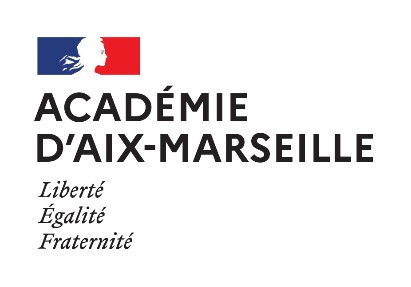 ANNEXE C13IConditions de promouvabilité filière ITRFTableau d’avancement au choix __________________________________1 et 2 :Article 3 du décret n° 2022-1209 du 31 août 2022 : « (…) II. - Les fonctionnaires qui, à la date d'entrée en vigueur du présent décret, appartiennent au premier ou au deuxième garde des corps régispar le décret du 11 novembre 2009 susmentionné ci-dessus sont réputés réunir les conditions pour une promotion au grade supérieur à la date à laquelle ils les auraient réunies en application desdispositions prévues par l’article 25 du même décret, dans sa rédaction antérieure au 1er septembre 2022. »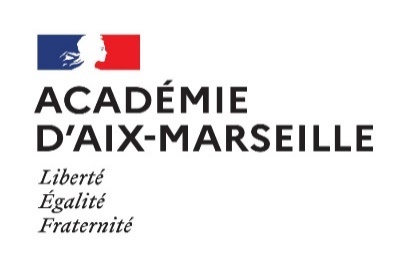 ANNEXE C2Fiche individuelle de propositionACADÉMIE : ÉTABLISSEMENT : Nom d’usage : Nom de famille  : Prénom : Date de naissance : Situation administrative (1) : (1) préciser activité, congé parental, CLM (congé longue maladie), CLD (congé longue durée), MTT (mi-temps thérapeutique).(2) corps d’accueil (pour les ITRF) ou domaine d’activité (sport ou jeunesse) pour les CTPS (3) liste d’aptitude : l’ancienneté s’apprécie uniquement au 1er janvier de l’année à l’exception des listes d’aptitude des PTP qui s’apprécie au 1er septembre de l’année.(4) tableau d’avancement : l’ancienneté s’apprécie entre le 1er janvier et le 31 décembre de l’année.(5) cocher la caseANNEXE C3RAPPORT D’APTITUDE PROFESSIONNELLE(à l’exception de l’accès au grade d’AAE hors classe, à l’échelon spécial du grade d’IGR HCet à la classe exceptionnelle des PTP)Le rapport d’aptitude professionnelle doit être établi avec le plus grand soin par l’autorité hiérarchique et se décliner en fonction des 4 items suivants : ANNEXE C4RAPPORT D’ACTIVITÉ(Tous LA et TA de la filière ITRF. LA pour l’accès aux corps des AAE, des SAENES et des CTSSAE (filière ATSS), au corps des conservateurs généraux (filière BIB) et aux corps des PTP).L’agent rédige lui-même son rapport d’activité (1 à 2 pages) concernant ses fonctions actuelles et son activité passée dans le corps. Pour les ITRF et les conservateurs généraux, ce rapport devra impérativement être accompagné d’un organigramme et d’un curriculum vitae.Outre la valeur professionnelle de l’agent, les acquis de l’expérience professionnelle, c’est-à-dire la densité, la richesse du parcours antérieur et les acquis que ce parcours a permis de capitaliser, sont également pris en compte. Rapport d’activité et motivations : 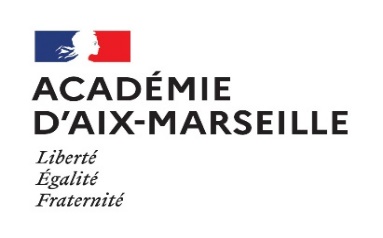 ANNEXE C7date :Signature du Président, Directeur ou Recteur :uniquement pour les ITRFPour les CTSS, préciser conseiller technique du recteur, du DASEN ou service social élèves (SSE) ou personnels (SSP).Pour les médecins : y compris les services antérieurs accomplis en qualité de médecin non titulaire de l'État, ou des collectivités territoriales et des établissements publics qui en dépendentPour la LA des PTP, l'ancienneté s'apprécie au 1er septembre de l'année de la liste d'aptitudeIndiquer si l'agent envisage de demander son admission à la retraite au cours de l'année scolaire 2023-2024.TABLEAU D’AVANCEMENTGRADED’ORIGINECONDITIONS DE PROMOUVABILITÉRÉFÉRENCES STATUTAIRES :RÉFÉRENCES STATUTAIRES :IGR HC ECHELON SPECIALIGR HCse reporter aux conditions exposées après le présent tableau Article 20-3Décret n° 85-1534 du 31 décembre 1985modifiéArticle 20-3Décret n° 85-1534 du 31 décembre 1985modifiéIGR HCIGR8e échelon du grade d'ingénieur de rechercheArticle 20-1Décret n° 85-1534 du 31 décembre 1985modifiéArticle 20-1Décret n° 85-1534 du 31 décembre 1985modifiéIGE Hors classeIGE CN1 an au 8ème échelon + 9 ans de services effectifs en catégorie AArticle 30Décret n° 85-1534 du 31 décembre 1985modifiéArticle 30Décret n° 85-1534 du 31 décembre 1985modifiéTECH CE 1TCH CSJustifier d'au moins un an dans le 7e échelondu deuxième grade+ justifier d'au moins cinq années de services effectifs dans un corps, cadre d'emplois ou emploi de catégorie B ou de même niveau(Conditions spécifiques en 2023, Cf. note de bas de page)Article 47Décret n° 85-1534 du 31 décembre 1985modifié(Renvoi à l’article 25 du décret n° 2009-1388 du 11 novembre 2009 modifié)Article 47Décret n° 85-1534 du 31 décembre 1985modifié(Renvoi à l’article 25 du décret n° 2009-1388 du 11 novembre 2009 modifié)TECH CE 1TCH CSJustifier d'au moins un an dans le 7e échelondu deuxième grade+ justifier d'au moins cinq années de services effectifs dans un corps, cadre d'emplois ou emploi de catégorie B ou de même niveau(Conditions spécifiques en 2023, Cf. note de bas de page)Article 47Décret n° 85-1534 du 31 décembre 1985modifié(Renvoi à l’article 25 du décret n° 2009-1388 du 11 novembre 2009 modifié)Article 47Décret n° 85-1534 du 31 décembre 1985modifié(Renvoi à l’article 25 du décret n° 2009-1388 du 11 novembre 2009 modifié)TECH CS 2TCH CNJustifier d’au moins un an dans le 8e échelon du premier grade +justifier d'au moins cinq années de services effectifsdans un corps, cadre d'emplois ou emploi de catégorie Bou de même niveau(Conditions spécifiques en 2023, Cf. note de bas de page)Article 48Décret n° 85-1534 du 31 décembre 1985modifié(Renvoi à l’article 25 du décret n° 2009-1388 du 11 novembre 2009 modifié)Article 48Décret n° 85-1534 du 31 décembre 1985modifié(Renvoi à l’article 25 du décret n° 2009-1388 du 11 novembre 2009 modifié)ATRF P2CATRFAgents relevant d'un grade situé en échelle C1 ayant atteint le 6e échelon et comptant au moins cinq ans de services effectifs dans ce grade ou dans un grade doté de la même échelle de rémunération d'un autre corps ou cadre d'emplois de catégorie C, ou dans un grade équivalent si le corps ou cadre d'emplois d'origine est situé dans une échelle de rémunération différente ou n'est pas classé en catégorie CArticle 10-1 décret n° 2016-580 du 11mai 2016ATRF P1CATRF P2CAgents relevant d'un grade situé en échelle de rémunération C2 ayant atteint le 6e échelon et comptant au moins cinq ans de services effectifs dans ce grade ou dans un grade doté de la même échelle de rémunération d'un autre corps ou cadre d'emplois de catégorie C ou dans un grade équivalent si le corps ou cadre d'emplois d'origine est situé dans une échelle de rémunération différente ou n'est pas classé en catégorie CArticle 10-2 décret n° 2016-580 du 11mai2016Proposition d’inscription à la liste d’aptitude au corps de :Proposition d’inscription au tableau d’avancement au grade de :Rang de classement dans l’ordre des propositions………/…….Branche d’activité professionnelle (BAP) / Domaine d’activité (2) :Liste d’aptitudetableau d’avancementSituation au 1er janvier 2024Ancienneté cumulée au (3)Ancienneté cumulée au 31 décembre 2024 (4)Services publicsCatégorieCorpsGradeÉchelondate de nomination et modalités d’accès (5)dans le corps actuel :   LA (année :               )    Concours  Intégrationdans le grade actuel :   TA au choix (année ......)	   Concours Externe 		   Liste d’aptitude  TA EX PRO		   Concours Interne   IntégrationEmplois successifs depuis la nomination dans un service ou un établissement relevant de l’éducation nationale, de l’enseignement supérieur ou de la jeunesse et des sportsEmplois successifs depuis la nomination dans un service ou un établissement relevant de l’éducation nationale, de l’enseignement supérieur ou de la jeunesse et des sportsEmplois successifs depuis la nomination dans un service ou un établissement relevant de l’éducation nationale, de l’enseignement supérieur ou de la jeunesse et des sportsEmplois successifs depuis la nomination dans un service ou un établissement relevant de l’éducation nationale, de l’enseignement supérieur ou de la jeunesse et des sportsFonctionsÉtablissement – unité - serviceDuréeDuréeDUAUÉtat des servicesÉtat des servicesÉtat des servicesÉtat des servicesÉtat des servicescorps - catégoriesPositionsDuréeDuréeancienneté totaleduauTotal généralTotal généralTotal généralTotal généralSignature du Président, du Directeur ou du Recteur : Date :Nom d’usage :Prénom :Appréciation sur le parcours professionnel de l’agent : Appréciation sur les activités actuelles de l’agent et l’étendue de ses missions et de ses responsabilités : Appréciation de la contribution de l’agent à l’activité du service, du laboratoire ou de toute autre structure : Appréciation sur l’aptitude de l’agent à s’adapter à son environnement, à l’écoute et au dialogue : Appréciation générale : Vu et pris connaissance le : Signature de l’agent : Signature du Président, du Directeur ou du Recteur : Date :Nom d’usage :Prénom :Signature de l’agent :Fait à, le :Signature du Président, du Directeur ou du Recteur :Date :  LISTE RÉCAPITULATIVE DES PROPOSITIONS POUR L'ACCÈSAU CORPS/GRADE DE …AU TITRE DE L’ANNÉE 2024Classement du Président, Directeur ou RecteurNOM - PRÉNOMDate de naissanceAFFECTATIONBAP (1)Fonctions actuelles (2)ÉchelonAncienneté dans le corps des au 01/01/2024 (3)Ancienneté dans la fonction publique au 01/01/2024(4)Ancienneté dans le grade deau 31/12/2024OBSERVATIONS (5)